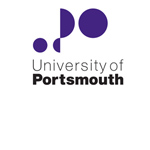 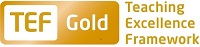 Faculty of ScienceSchool of Health Sciences and Social Work Lecturer in Diagnostic RadiographyZZ600432THE POSTPlease see the attached job description and person specification.TERMS OF APPOINTMENTFull-timePermanentSalary is in the range £34,520 - £37,706 per annum.  Salary is paid into a bank or building society monthly in arrears.Annual leave entitlement is 35 working days in a full leave year.  The leave year commences on 1 October and staff starting and leaving during that period accrue leave on a pro-rata basis.  In addition, the University is normally closed from Christmas Eve until New Year’s Day inclusive and on bank holidays.There is a probationary period of one year during which new staff will be expected to demonstrate their suitability for the post.  Most academic staff new to Portsmouth will be expected either: to have already Descriptor 2 of the UK Professional Standards for Teaching and Supporting Learning in Higher Education and thus be Fellows of the HE Academy, or to achieve Descriptor 2 within their probationary year.  The UK Professional Standards are a set of standards for the HE sector and can be found at www.heacademy.ac.uk/ukpsf.  The standards were updated in 2011.  Successful achievement of one of the descriptors within the Standards Framework brings with it membership of the HEA at a level commensurate with the descriptor achieved (see table below)A discussion will take place at the formal selection interview about which Descriptor an individual should achieve within their probationary year.  Therefore, it is important that applicants provide full information on the application form where they are in possession of a qualification in learning and teaching in HE and/or where they are already a Fellow of the Higher Education Academy.It is a condition of the appointment for the proper performance of the duties of the post that the appointee will take up residence at a location such that they are able to fulfil the full range of their contractual duties.  This residential requirement will be expected to be fulfilled within twelve months of taking up the appointment.  The University has a scheme of financial assistance towards the cost of relocation, details of which can be found on the University website:http://www.port.ac.uk/departments/services/humanresources/recruitmentandselection/informationforapplicants/removalandseparationguidelinesThe appointee will be eligible to join the Teachers' Pension Scheme.  The scheme's provisions include a final salary based index-linked pension and a lump sum on retirement together with dependants’ benefits.  There is a comprehensive sickness and maternity benefits scheme.
All interview applicants will be required to bring their passport or full birth certificate and any other 'Right to Work' information to interview where it will be copied and verified.  The successful applicant will not be able to start work until their right to work documentation has been verified.Please note if you are the successful candidate once the verbal offer of employment has been made and accepted, references will be immediately requested. It is the University’s policy that all employment covering the past three years is referenced. A minimum of two references is required to cover this three year period of employment or study (where there has been no employment). One of your referees must be your current or most recent employer.  The successful candidate will need to bring documentary evidence of their qualifications to Human Resources on taking up their appointment.To comply with UKVI legislation, non-EEA candidates are only eligible to apply for this post if it has been advertised for a total of 28 days. If the position has a requirement for Disclosure and Barring Service check (DBS), this will be stated in the advert.  The DBS Application Form will be provided once the selection process has been completed.All applications must be submitted by Midnight (GMT) on the closing date published.  UNIVERSITY OF PORTSMOUTH – RECRUITMENT PAPERWORK1.      JOB DESCRIPTION2.      PERSON SPECIFICATIONLegend Rating of attribute: E = essential; D = desirableSource of evidence: AF = Application Form; S = Selection Programme (which may include a test and / or presentation)JOB HAZARD IDENTIFICATION FORM Completed by Line Manager/Supervisor:Managers should use this form and the information contained in it during induction of new staff to identify any training needs or requirement for referral to Occupational Health (OH).Should any of this associated information be unavailable please contact OH (Tel: 023 9284 3187) so that appropriate advice can be given.DescriptorHEA Fellowship CategoryTarget GroupD1Associate FellowStaff who support learningAcademic  staff with limited teaching portfoliosD2FellowEarly career teaching staffExperienced academic staff with substantive teaching and learning responsibilitiesD3Senior FellowExperienced academic  staff who can demonstrate impact & influence through academic leadership &/or mentoringD4Principal FellowSenior academic staff responsible for institutional leadershipJob Title:LecturerGrade:7Faculty/Centre:ScienceDepartment/Service:Location:Health Sciences & Social WorkPosition Reference No: ZZ600432Cost Centre:44057Responsible to:Head of SchoolResponsible for:N/AEffective date of job description:September 2017  Purpose of Job: The successful candidate will be expected to contribute to teaching, offer tutorial support and participate in course delivery across health science programmes generally and diagnostic radiography specifically, within the School. The post holder will be expected to contribute to the scholarly activities (including using simulation) within the school, assisting with student preparation for, organisation of and quality assurance of practice placements.Key Responsibilities:Delivery of specialist teaching (including simulation and clinical skills) in Diagnostic RadiographyTutoring and supporting studentsAssessment of academic and clinical skillsSupporting students in skills development and practice learningAssisting with identification of, and liaison with, appropriate practice placement opportunitiesContributing to liaison activities with key stakeholdersAssisting with marketing and recruitment activitiesUndertaking scholarly activities in support of the School’s research prioritiesMaintain own professional practice, registration and professional portfolioAdditional tasks as identified by the Head of SchoolCandidates should be registered with the Health & Care Professions Council or other appropriate PSRB.  They will also be expected to undertake the University‘s learning & teaching in higher education programme (APEX) if they do not have Higher Education Academy qualified teacher status.Working Relationships (key individuals the job holder would be working with):Head of School of Health Sciences & Social WorkAssociate Head (Education)Associate Head (Innovation)Associate Head (Research)Programme Lead Allied Health and Social CarePractice Placement and Learning LeadExternal Promotion and Liaison LeadCourse Leader for BSc (Hons) Diagnostic Radiography and Medical ImagingCourse teams NoAttributesRatingSource1.Specific Knowledge & ExperienceKnowledge of current and emerging radiographic practice applying evidence based practice.EAF,SUnderstanding of relevant employer organisational structures (including NHS ) and workforce development needs.EAF,SUnderstanding of, and commitment to, evidence based practice.EAF,SExperience in supervision and assessment of students in practice placements.EAF,SUnderstanding of HEI and Quality Assurance Agency processes.DAF,SExperience in delivering inter-professional/multi-professional learning.DAF,SExperience in curriculum development.DAF,SExperience of skills training and assessment using simulation.DAF,S2.Skills & AbilitiesExcellent IT, written & oral communication skills.EAF,SAbility to time and manage own workload.EAF,SAbility to work on your own initiative or as a team.EAF,SExperience of producing online materials and teaching notes/support materials for HE students.DAF,SRecord of own CPD to include contribution to education in practice.EAF,S3.Education &/or TrainingAn Honours Degree in a relevant subject and recent clinical experience.EAF,SCurrent professional registration with the Health & Care Professions Council.EAF,SA postgraduate award in a relevant subject (or equivalent).DAF,SHEA fellowship or equivalent.DAF,S4.Other RequirementsResearch active.DAF,SEngages positively with change.EAF,SCommitment to a whole School ethos and Inter-professional Education.EAF,SCommitment to widening participation.EAF,SFlexible and professional attitude to working hours.EAF,SPlease tick box(s) if any of the below are likely to be encountered in this role.  This is in order to identify potential job related hazards and minimise associated health effects as far as possible.  Please use the Job Hazard Information document in order to do this. Please tick box(s) if any of the below are likely to be encountered in this role.  This is in order to identify potential job related hazards and minimise associated health effects as far as possible.  Please use the Job Hazard Information document in order to do this. Please tick box(s) if any of the below are likely to be encountered in this role.  This is in order to identify potential job related hazards and minimise associated health effects as far as possible.  Please use the Job Hazard Information document in order to do this. Please tick box(s) if any of the below are likely to be encountered in this role.  This is in order to identify potential job related hazards and minimise associated health effects as far as possible.  Please use the Job Hazard Information document in order to do this.  International travel/Fieldwork                                          13.  Substances to which COSHH    regulations apply (including microorganisms, animal allergens, wood dust, chemicals, skin sensitizers and irritants)                                                   Manual Handling (of loads/people)                                                14.  Working at heightHuman tissue/body fluids (e.g. Healthcare workers, First Aiders, Nursery workers, Laboratory workers)15.  Working with sewage, drains, river or     canal water                                                         Genetically modified Organisms                        16.  Confined spacesNoise > 80 DbA                                                 17.  Vibrating tools                                             Night Working     (between 2200 hrs and 0600 hrs)18.  DivingDisplay screen equipment (including lone working)19.  Compressed gasesRepetitive tasks (e.g. pipette use, book sensitization etc)                                                         20.  Small print/colour codingIonising radiation/                                                                            non-ionising radiation/lasers/UV radiation                           Ionising radiation/                                                                            non-ionising radiation/lasers/UV radiation                           21.  Contaminated soil/bioaerosols10.  Asbestos and lead                                                         10.  Asbestos and lead                                                         22.  Nanomaterials                                           22.  Nanomaterials                                           11.  Driving on University business (mini-bus,    van, bus, forklift truck etc)                                                11.  Driving on University business (mini-bus,    van, bus, forklift truck etc)                                                23.  Workplace stressors (e.g. workload, relationships, job role etc)                                           23.  Workplace stressors (e.g. workload, relationships, job role etc)                                           12.  Food handling                                              12.  Food handling                                              24.  Other (please specify)                      24.  Other (please specify)                      Name (block capitals)Chris WellsDate28/09/2017Extension number3009